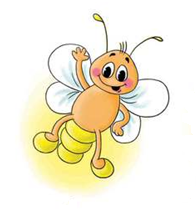 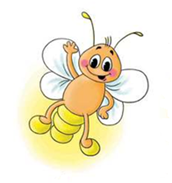   БЛАНК ОТВЕТОВ ученика (-цы)   2  классаНайди пример с ответом 15.1) 26 – 14                          2) 48 - 333) 20 - 4                             4) 59 - 82. Вставь пропущенное число:  … - 60 = 30.1) 80                            2) 1003) 70                            4) 903. В каком числе 4 десятка и 6 единиц?1) 44                             2) 643) 46                             4) 664. Найди пример с ответом 29 мм.1) 3 см – 1 мм            2) 3 дм – 1 см3) 2 дм + 9 мм           4) 10 мм + 9 мм5. В каком неравенстве надо поставить знак  >?1) 70 коп. … 7 руб.    2) 2 руб. 20 коп. … 90 к.3) 52 коп. … 5 руб.     4) 80 коп. … 1 руб. 20 коп.6. В каком неравенстве надо поставить знак  <?1) 58 – 1 … 54 – 22) 89 – 4 … 75 – 123) 56 – 13 … 79 –15 4) 47 – 4 … 45 – 25 7. Какими четырьмя монетами можно набрать 82 коп.?1) 50 коп. + 10 коп. + 10 коп. + 2 коп.2) 50 коп. + 10 коп. + 2 коп. + 2 коп.3) 50 коп. + 10 коп. + 20 коп. + 2 коп.4) 50 коп. + 10 коп. + 5 коп. + 2 коп.8. Замени число 36 суммой одинаковых слагаемых:1) 6 + 6 + 6 + 6 + 6 + 62) 5 + 5 + 5 + 5 + 5 + 53) 6 4) 5 + 5 + 5 + 5 + 59. Найди неизвестное слагаемое:… + 31 = 821) 35                              2) 533) 45                              4) 5110. Длина прямоугольника 5 см, а ширина 3 см. Чему равен периметр?1) 8 см                         2) 10 см3) 14 см                       4) 16 см11. Купили 28 кг сахара в пакетах по 4 кг в каждом пакете. Сколько пакетов купили?1) 6            2) 7            3) 8            4) 912. Реши уравнение:   х + 7 = 781) 69                            2) 953) 71                            4) 7213. Найди верное равенство: 1) 4 + 4 = 2 + 2 + 2 + 2 + 22) 4 + 4 + 4 = 2 + 2 + 2 + 23) 4 + 4 = 2 + 2 + 24) 4 + 4 = 2 + 2 + 2 + 214. В вазе 13 красных цветов и 24 жёлтых. Когда поставили еще несколько розовых цветов, всего в вазе стало 57 цветка. Сколько розовых цветов поставили в вазу?1) 7            2) 20           3) 34          4) 101234567891011121314